Pre-Recognition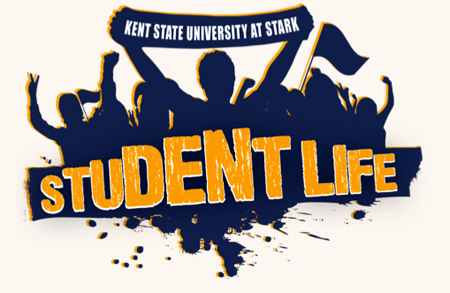 Trial Period—30 DaysClub Name:____________________________________________________________________Club Contact:__________________________________________________________________			Name			Phone				EmailAdvisor:______________________________________________________________________Name			Phone				EmailI understand that my student organization has access to a budget of $25 beginning on __ ____ through _____.  During the 30 day trial period I understand that our privileges are limited to the following:Ability to utilize the budget in order to purchase any of the following (if needed): paper, poster board and relevant supplies, light refreshments, materials for a small event, color copies and other printing costs in order to advertise the group (not exceeding $25). All budgetary items must be approved by the Manager of Student Activities & Services.Ability to advertise on the campus monitors.Ability to reserve a room via a Facilities Use Form (through the Business Office) for a meeting. Conference Rooms 45 or 22 in the Campus Center can be reserved through the Manager of Student Activities & Services.Ability to post flyers approved by the Manager of Student Activities & Services.I understand that any unspent funds on ________ (Date) will be returned to the Student Leadership & Allocations Board (SLAB) general fund for re-allocation. The overall goal of this agreement is to allow students interested in starting a student organization the ability to recruit five members in order to form an official group on campus on or before_____.  The student group should make an appointment with SLAB in order to finalize the organization through the Manager of Student Activities & Services.  Any group awarded recognition by SLAB will receive full student organization privileges and thus the trial period will be discontinued.  Any group unable to reach five members with the in the 30 day limit may continue to try to organize, but will lose all temporary privileges. I have read and agree to the above:_____________________	______	__	_____________________	__________Student Signature		Date		Advisor Signature		Date_____________________	______	__	___________________________________Manager Student		Date		Date forwarded to advisor/student contactActivities & Services		